Сводная ведомость результатов проведения специальной оценки условий трудаНаименование организации:  Таблица 1Таблица 2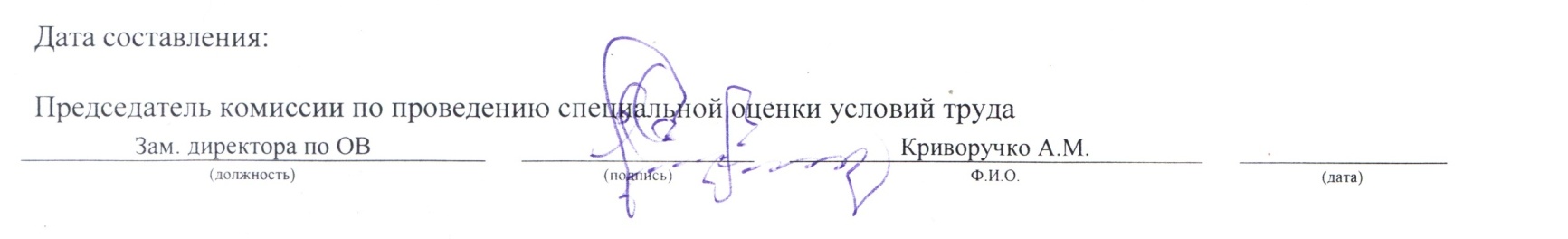 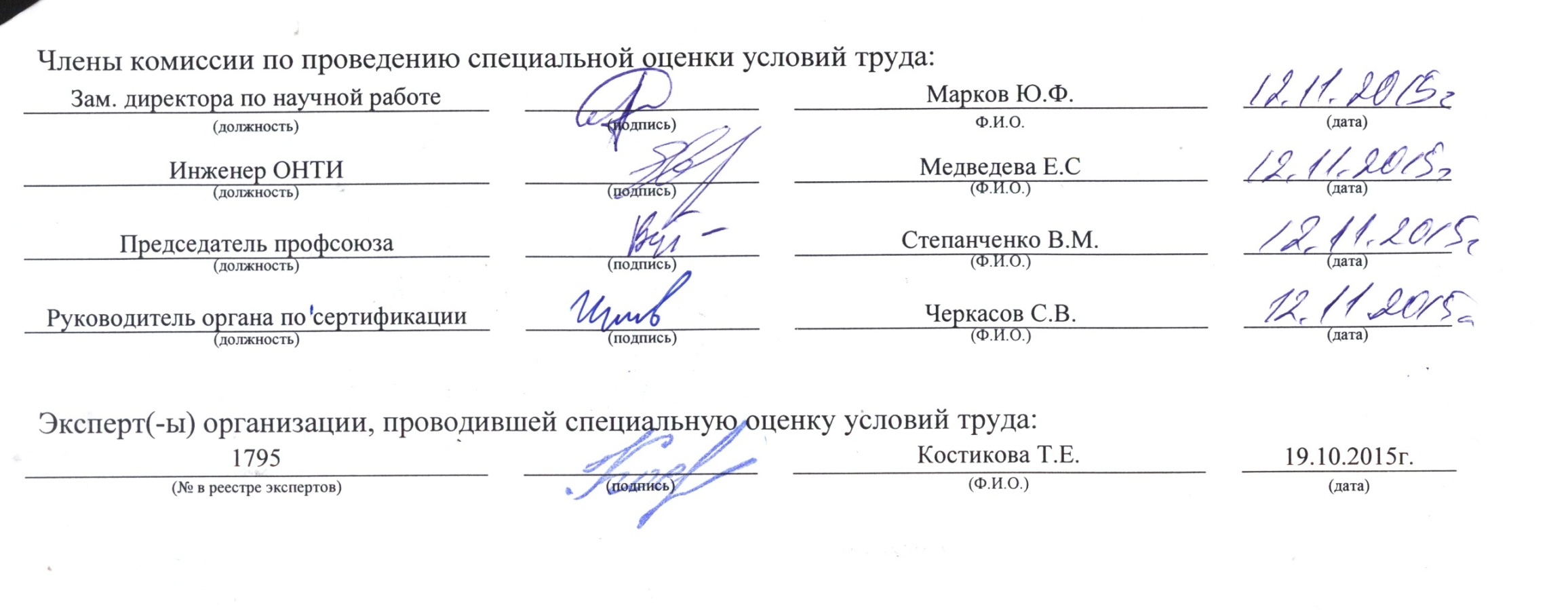 НаименованиеКоличество рабочих мест и численность работников, занятых на этих рабочих местахКоличество рабочих мест и численность работников, занятых на этих рабочих местахКоличество рабочих мест и численность занятых на них работников по классам (подклассам) условий труда из числа рабочих мест, указанных в графе 3 (единиц)Количество рабочих мест и численность занятых на них работников по классам (подклассам) условий труда из числа рабочих мест, указанных в графе 3 (единиц)Количество рабочих мест и численность занятых на них работников по классам (подклассам) условий труда из числа рабочих мест, указанных в графе 3 (единиц)Количество рабочих мест и численность занятых на них работников по классам (подклассам) условий труда из числа рабочих мест, указанных в графе 3 (единиц)Количество рабочих мест и численность занятых на них работников по классам (подклассам) условий труда из числа рабочих мест, указанных в графе 3 (единиц)Количество рабочих мест и численность занятых на них работников по классам (подклассам) условий труда из числа рабочих мест, указанных в графе 3 (единиц)Количество рабочих мест и численность занятых на них работников по классам (подклассам) условий труда из числа рабочих мест, указанных в графе 3 (единиц)НаименованиеКоличество рабочих мест и численность работников, занятых на этих рабочих местахКоличество рабочих мест и численность работников, занятых на этих рабочих местахкласс 1класс 2класс 3класс 3класс 3класс 3класс 4Наименованиевсегов том числе на которых проведена специальная оценка условий трудакласс 1класс 23.13.23.33.4.класс 412345678910Рабочие места (ед.)262602510000Работники, занятые на рабочих местах (чел.)343403310000из них женщин131301300000из них лиц в возрасте до 18 лет000000000из них инвалидов660600000Индивидуальный номер рабочего местаПрофессия/
должность/
специальность работника Классы (подклассы) условий трудаКлассы (подклассы) условий трудаКлассы (подклассы) условий трудаКлассы (подклассы) условий трудаКлассы (подклассы) условий трудаКлассы (подклассы) условий трудаКлассы (подклассы) условий трудаКлассы (подклассы) условий трудаКлассы (подклассы) условий трудаКлассы (подклассы) условий трудаКлассы (подклассы) условий трудаКлассы (подклассы) условий трудаКлассы (подклассы) условий трудаКлассы (подклассы) условий трудаИтоговый класс (подкласс) условий трудаИтоговый класс (подкласс) условий труда с учетом эффективного применения СИЗПовышенный размер оплаты труда (да,нет)Ежегодный дополнительный оплачиваемый отпуск (да/нет)Сокращенная продолжительность рабочего времени (да/нет)Молоко или другие равноценные пищевые продукты (да/нет)Лечебно-профилактическое питание  (да/нет)Льготное пенсионное обеспечение (да/нет)Индивидуальный номер рабочего местаПрофессия/
должность/
специальность работника химическийбиологическийаэрозоли преимущественно фиброгенного действияшуминфразвукультразвук воздушныйвибрация общаявибрация локальнаянеионизирующие излученияионизирующие излучениямикроклиматсветовая средатяжесть трудового процессанапряженность трудового процессаИтоговый класс (подкласс) условий трудаИтоговый класс (подкласс) условий труда с учетом эффективного применения СИЗПовышенный размер оплаты труда (да,нет)Ежегодный дополнительный оплачиваемый отпуск (да/нет)Сокращенная продолжительность рабочего времени (да/нет)Молоко или другие равноценные пищевые продукты (да/нет)Лечебно-профилактическое питание  (да/нет)Льготное пенсионное обеспечение (да/нет)123456789101112131415161718192021222324АУП1 Директор-----------2--22НетНетНетНетНетНет2 Заместитель директора по НИР-----------2--22НетНетНетНетНетНет3 Заместитель директора по ОВ-----------2--22НетНетНетНетНетНет4 Главный экономист-----------2--22НетНетНетНетНетНет5 Специалист по кадрам-----------2--22НетНетНетНетНетНет6 Юрисконсульт-----------2--22НетНетНетНетНетНетБухгалтерия7 Главный бухгалтер-----------2--22НетНетНетНетНетНет8 Заместитель главного бухгалтера-----------2--22НетНетНетНетНетНетОНТИ9 Заведующий отделом-----------2--22НетНетНетНетНетНет10 Инженер-----------2--22НетНетНетНетНетНетВспомогательный персонал11 Начальник АХО-----------2--22НетНетНетНетНетНет12 Ведущий инженер-энергетик-----------2--22НетНетНетНетНетНет13 Водитель автомобиля2--22-22----23.13.13.1ДаНетНетНетНетНет14 Сторож (вахтер)-----------22-22НетНетНетНетНетНет15 Уборщик------------2-22НетНетНетНетНетНет16 Дворник------------2-22НетНетНетНетНетНетМехмастерские17 Начальник мехмастерской-----------2--22НетНетНетНетНетНет18 Слесарь---2-------22-22НетНетНетНетНетНет19 Токарь---2-------22-22НетНетНетНетНетНет20 Уборщик производственных помещений------------2-22НетНетНетНетНетНетОтдел экологии и качества зерна и продуктов его переработки21 Старший научный сотрудник-----------2--22НетНетНетНетНетНет22 Младший научный сотрудник-----------22-22НетНетНетНетНетНетУчебный центр23 Заведующий учебным центром-----------2--22НетНетНетНетНетНетОрган по сертификации зерна и продуктов его переработки24 Руководитель Органа по сертификации зерна и продуктов его переработки-----------2--22НетНетНетНетНетНет25 Главный специалист-----------2--22НетНетНетНетНетНетОтдел элеваторной промышленности, крупяного производства и автоматизации производственных процессов26 Старший научный сотрудник-----------2--22НетНетНетНетНетНет